          В соответствии с Федеральным законом от 27.07.2010 № 190 ФЗ « Об теплоснабжении», руководствуясь постановлением Правительства  Российской Федерации от 22.02.2012 № 154 «О требованиях к схемам теплоснабжения, порядку их разработки и утверждения», Уставом муниципального образования Староалександровский сельсовет Бузулукского района Оренбургской областип о с т а н о в л я ю:1. Утвердить актуализированную Схему теплоснабжения муниципального образования Староалександровский сельсовет Бузулукского района Оренбургской области.2. Настоящее постановление вступает в силу после обнародования и подлежит размещению на официальном сайте муниципального образования Бузулукский район.3. Контроль за исполнением настоящего постановления оставляю за собой.Глава сельсовета                                                                               А.М. НевежинРазослано: в дело, Бузулукской межрайонной прокуратуреАдминистрация муниципального образованияСтароалександровский сельсовет Бузулукского района Оренбургской областиАКТУАЛИЗАЦИЯСХЕМЫ ТЕПЛОСНАБЖЕНИЯМуниципального образования Староалександровский сельсовет Бузулукского района Оренбургской областина период 2014--2027г.г.Разработчик:  Администрация муниципального образования Староалександровский сельсовет                                                Утверждаю                                              Глава муниципального образования                                              Староалександровский сельсовет                                               _________________  А.М. НевежинСтароалександровка 2024г.СХЕМА ТЕПЛОСНАБЖЕНИЯсела СтароалександровкаСтароалександровского сельсоветаВведениеОснованием для разработки схемы теплоснабжения Староалександровского сельсовета  Бузулукского  района является:постановление  муниципального образования Староалександровский сельсовет от 2 декабря 2013 года;Федеральный закон от 06.10.2003 года № 131-ФЗ «Об общих принципах организации местного самоуправления в Российской Федерации»;Федеральный закон от 27.07.2010 года № 190-ФЗ «О теплоснабжении», постановление Правительства Российской Федерации от 22.02.2012 года № 154 «О требованиях к схемам теплоснабжения, порядку их разработки и утверждения»;Программа комплексного развития систем коммунальной инфраструктуры Староалександровского  сельского поселения;Генеральный план Староалександровского сельского поселения.Схема теплоснабжения Староалександровского сельсовета позволяет определить масштабы необходимых капитальных вложений в модернизацию и реконструкцию всей системы теплоснабжения.Схема теплоснабжения является основным предпроектным документом по развитию теплового хозяйства Староалександровского сельсовета. Она разрабатывается на основе анализа фактических тепловых нагрузок потребителей с учетом перспективного развития на 15 лет, структуры топливного баланса региона, оценки состояния существующих источников тепла и тепловых сетей и возможности их дальнейшего использования, рассмотрения вопросов надежности, экономичности.Обоснование решений при разработке схемы теплоснабжения осуществляется на основе технико-экономического обоснования вариантов развития системы теплоснабжения в целом и ее отдельных частей, путем оценки их сравнительной эффективности.При выполнении настоящей работы использованы следующие материалы:- «Генеральный план Староалександровского сельского поселения»;- проектная и исполнительная документация по источникам тепла, тепловым сетям;- эксплуатационная документация (расчетные температурные графики, гидравлические режимы, данные по присоединенным тепловым нагрузкам и их видам и т.п.);- материалы проведения периодических испытаний тепловых сетей;- конструктивные данные по видам прокладки и типам применяемых теплоизоляционных конструкций, сроки эксплуатации тепловых сетей;- материалы по разработке энергетических характеристик систем транспорта тепловой энергии;- данные технологического и коммерческого учета потребления топлива, отпуска и потребления тепловой энергии, теплоносителя, электроэнергии, измерений по приборам контроля режимов отпуска тепла, топлива;- документы по хозяйственной и финансовой деятельности (действующие нормы и нормативы, тарифы и их составляющие, лимиты потребления, договоры на поставку топливно-энергетических ресурсов (ТЭР)) и на пользование тепловой энергией, водой, данные потребления ТЭР на собственные нужды, потери);- статистическая отчетность о выработке и отпуске тепловой энергии и использовании ТЭР в натуральном и стоимостном выражении. Общие положенияСхема теплоснабжения села Староалександровка Староалександровского   сельсовета разработана с целью обеспечения надежного и качественного теплоснабжения потребителей при минимальном воздействии на окружающую среду с учетом прогноза развития до 2027 года. Схема теплоснабжения определяет стратегию и единую политику перспективного развития систем теплоснабжения населенных пунктов  Староалександровского  сельсовета.II. Характеристика  Староалександровского сельсоветаАдминистративно-территориальное муниципальное образование Староалександровский  сельсовет  входит в состав Бузулукского  района Оренбургской области. Центром муниципального образования Староалександровский сельсовет является село Староалександровка.Староалександровский сельсовет расположен в юго-западной части  Бузулукского района. На севере граничит с Елшанским сельсоветом, на северо-западе с Алдаркинским сельсоветом, на юго-западе с Проскуринским сельсоветом, на юго-востоке с Липовским сельсоветом, на востоке с Тупиковским сельсоветом.В состав Староалександровского сельсовета входит один населенный пункт – это село Староалександровка, с общей площадью муниципального образования 67, 945 км2.Муниципальное образование Староалександровский сельсовет характеризуется умеренно-континентальным климатом.  Устойчивые морозы наступают в конце ноября, прекращаются в середине марта. Продолжительность периода с устойчивыми морозами длится 153 суток. Продолжительность безморозного периода в среднем равна 140 дням. Лето начинается в мае и длится до октября. В январе-феврале отмечается самая низкая среднемесячная температура воздуха в году (-15,4°С и -14,5°С) и абсолютный минимум равный -44°С. Средняя июльская температура составляет +20,6°С. Абсолютный максимум достигает +42°С, среднегодовая температура +3,3°С, средняя температура наиболее холодного периода -10,6°С. Продолжительность периода со среднесуточной температурой ниже 8°С -204 суток. Среднее за год число дней с переходом температуры воздуха через 0°С -65 дней. Температура воздуха наиболее холодной пятидневки -31°С.В холодный период над территорией преобладают западные ветры, тогда как летом ветровой режим характеризуется большей неустойчивостью. Среднегодовая скорость ветра 5,7 м/сек, холодного периода – 4,1 м/сек. Сильные ветры более 15 м/сек редки. Высота снежного покрова  составляет от 30 см до 50 см, в особо снежные годы до 1м. По климатическому районированию для строительства территории муниципального образования относится к категории IIВ.На территории села Староалександровка Староалександровского сельсовета теплоснабжение осуществляется индивидуальными источниками тепловой энергии и двумя отопительными котельными.Теплоснабжение (отопление)  осуществляется: - в частных домах и коттеджной застройке  от печей и котлов на твердом топливе и газе, горячее водоснабжение - от проточных водонагревателей;  Система централизованного теплоснабжения села Староалександровка Староалександровского  сельсовета состоит из  одной отопительной котельной и тепловых сетей от них. Теплоснабжение в селе Староалександровка осуществляет теплоснабжающая организация – МУП «ЖКХ Бузулукского района».Система теплоснабжения села Староалександровка Староалександровского сельсовета характеризуется только отопительной нагрузкой.Отдельные показатели Староалександровского сельсовета по состоянию на 01.01.2018 года представлены в таблице:На момент разработки схемы теплоснабжения на котельных, принадлежащих администрации Староалександровского сельсовета в качестве основного топлива используется природный газ. Потребное расчетное количество топлива для теплоснабжения села Староалександровка Староалександровского сельсовета от котельных по существующей присоединенной тепловой нагрузке представлено в таблице. Раздел 1. Показатели перспективного спроса на тепловую энергию (мощность) и теплоноситель в установленных границах территории Староалександровского  сельсовета. В базовом периоде, на начало  2018 года, площадь строительных фондов по Староалександровскому сельсовету - составила 16 348,1 м2.Площадь строительных фондов остается неизменной, так как в расчетном периоде не планируется никакого строительства.Таблица 1.1 - Характеристика сохраняемого жилого фонда в Староалександровском сельсовете:Таблица 1.2 - Характеристика сохраняемого нежилого фонда в Староалександровском сельсовете:В соответствии с информацией подготовленной Администрацией Староалександровского сельсовета ввод производственных и общественных зданий в рассматриваемый период не планируется.Объемы потребления тепловой энергии (мощности), теплоносителя и приросты потребления тепловой энергии (мощности), теплоносителя с разделением по видам теплопотребления в каждом расчетном элементе территориального деления на каждом этапе.Система централизованного теплоснабжения Староалександровского сельсовета сложилась на базе двух отопительных котельных и тепловых сетей от них и характеризуется только отопительной нагрузкой. Теплоснабжающей организацией Староалександровского сельсовета является МУП «ЖКХ Бузулукского района».По данным калькуляции МУП «ЖКХ Бузулукского района» за 2017 год полезный отпуск тепловой энергии на отопление всеми котельными составил 1814,98  Гкал. В таблице 1.3 представлен баланс теплоснабжения по МУП «ЖКХ Бузулукского района», за 2017 год.Таблица 1.3 – Баланс теплоснабжения за 2017 год МУП «ЖКХ Бузулукского района», тыс. ГкалТаблица 1.4 – Перспективные объемы полезного отпуска тепловой энергии котельными МУП «ЖКХ Бузулукского района» по Староалександровскому сельсовету в период 2018-2021г, ГкалТаблица 1.5 –Перспективные объемы полезного отпуска тепловой энергии котельной МУП «ЖКХ Бузулукского района»  по Староалександровскому сельсовету в период 2020-2027г, ГкалВ соответствии с информацией предоставленной администрацией Староалександровского сельсовета на период до 2027 года не планируется строить жилые, общественные и производственные здания, это не потребует увеличения тепловой мощности для систем отопления.Раздел 2. Перспективные балансы тепловой мощности источников тепловой нагрузки потребителей Рисунок 1 – Схема теплотрассы котельной с. Староалександровка, по адресу: ул. Жилгородок 5а.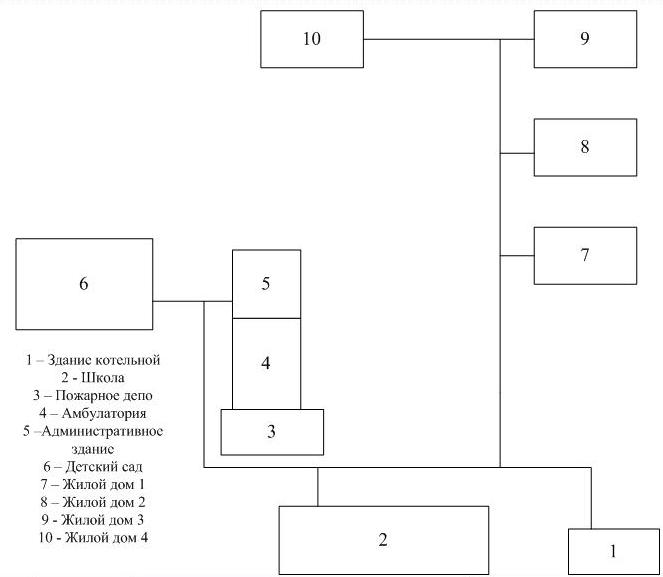 Описание существующих и перспективных зон действия систем теплоснабжения и источников тепловой энергии.    Существующие зоны действия системы теплоснабжения села Староалександровка  Староалександровского  сельсовета представлены на рисунке 2.Рисунок 2 -  Зоны  действия систем теплоснабжения и источников тепловой энергии.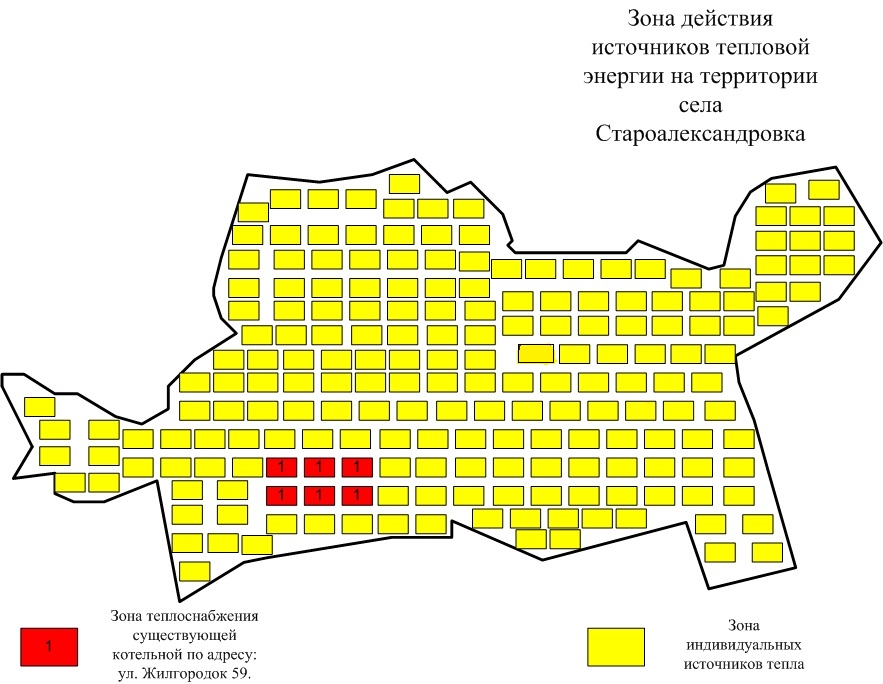 Существующая зона действия систем теплоснабжения села Староалександровка Староалександровского сельсовета представлена на рисунке 2.  Наименьшая часть территории села Староалександровка охвачена централизованным теплоснабжением, оставшаяся часть жилых домов частного сектора отапливается индивидуальными источниками тепловой энергии.Описание существующих и перспективных зон действия индивидуальных источников тепловой энергии.В соответствии с информацией, полученной от Администрации  Староалександровского сельсовета, увеличения зон расположения жилых домов в перспективе до 2027 года не планируется. В соответствии с этим зона действия индивидуальных источников теплоснабжения так же не изменится относительно существующего положения.В базовом периоде фактическая общая выработка (с учетом собственных нужд) тепловой энергии по котельным МУП «ЖКХ Бузулукского района»  составила 2091 Гкал/год.  Перспективные балансы тепловой нагрузки представлены в таблице 2.2- 2.4Таблица 2.2 – Нагрузки котельных для расчетного режима, Гкал/ч.Таблица 2.3 – Расчетное годовое потребление тепловой энергии, Гкал.Таблица 2.4 – Баланс установленных мощностей котельных, ГкалВ настоящее время на котельных администрации сельсовета имеется достаточный резерв установленной мощности для покрытия имеющихся нагрузок потребителей при вводе в работу всех котлов. Аварийный резерв тепловой мощности существующей котельной обеспечивает порядка 90 % тепловой нагрузки при выходе из строя наибольшего по производительности котла. Резерв установленной мощности по котельной  администрации Староалександровского сельсовета, исходя из существующих нагрузок, представлен в таблице 2.5Таблица 2.5  – Резерв установленной мощности в расчетном режиме, ГкалЗначения фактических потерь тепла до 2027 года по котельным администрации Староалександровского сельсовета, представлены в таблице 2.6.Нормативные потери в тепловых сетях и с учетом собственных нужд котельных за тот же период представлены в таблице 2.7.Таблица 2.6 – Доля фактических тепловых потерь, %.Таблица 2.7 – Нормативные потери в тепловых сетях и на собственные нужды котельных, Гкал/чСравнение фактических потерь тепла с нормативными, показывает что фактические тепловые потери не превышают нормативные, поэтому никаких мероприятий по реконструкции тепловых сетей на территории Староалександровского сельсовета не требуется.В настоящее время потребители тепловой энергии Староалександровского  сельсовета приобретают тепловую энергию у теплоснабжающей организации МУП «ЖКХ Бузулукского района».В Староалександровском сельсовете на момент разработки Схемы значения существующей тепловой нагрузки указаны в заключенных договорах теплоснабжения теплоснабжающих организаций и потребителей. Договора на поддержание резервной тепловой мощности, долгосрочные договоры теплоснабжения, по которым цена определяется по соглашению сторон, и долгосрочные договоры, в отношении которых установлен долгосрочный тариф, в сельсовете не заключались.Раздел 3. Перспективные балансы теплоносителяПерспективные балансы производительности водоподготовительных установок и максимального потребления теплоносителя теплопотребляющими установками потребителей.В с. Староалександровка Староалександровского сельсовета запроектирована и действует закрытая система теплоснабжения. В системе теплоснабжения возможна утечка сетевой воды из тепловых сетей, в системах теплопотребления, через неплотности соединений и уплотнений трубопроводной арматуры, насосов. Для устойчивой работы системы теплоснабжения потери должны компенсироваться на котельных подпиточной водой, которая идет на восполнение утечек теплоносителя. В качестве исходной воды для подпитки теплосети используется вода из сельского водопровода (скважины, колодца). Перед добавлением воды в тепловую сеть исходная вода должна пройти через систему химической водоочистки (ХВО). Перспективные балансы теплоносителя необходимого для подпитки тепловой сети, расчетная производительность водоподготовительных установок, в номинальном режиме с учетом перспективных нагрузок, а также сравнение значений фактической и нормативной подпитки, для каждой тепловой сети сведены в таблицу 3.1.Таблица 3.1 – Расчетные нормативные и фактические расходы на подпитку тепловых сетей в номинальном режимеИз приведенной таблицы видно:- на котельной по адресу ул. Молодежная 1 отсутствует установка ХВО;Система централизованного теплоснабжения села Староалександровка  - закрытая, зависимая в ней не предусматривается использование сетевой воды потребителями для нужд горячего водоснабжения путем ее санкционированного отбора из тепловой сети. Подогрев воды для системы ГВС осуществляется в водоподогревателях, установленных в индивидуальных тепловых пунктах потребителей.Перспективные балансы производительности водоподготовительных установок источников тепловой энергии для компенсации потерь теплоносителя в аварийных режимах работы систем теплоснабжения.В соответствии со СНиП 41-02-2003 «Тепловые сети» (п.6.17) аварийная подпитка в количестве 2 % от объема воды в тепловых сетях и присоединенных к ним систем теплопотребления осуществляется химически необработанной и не деаэрированной водой. Рассчитанные значения аварийной подпитки представлены в таблице 3.2.Таблица 3.2 – Значения аварийной подпитки тепловой сети, м3/ч.На основании принятых в Схеме объемов перспективного потребления тепловой мощности и перспективных балансов тепла на теплоисточниках в соответствии с требованиями СНиП 41-02-2003 «Тепловые сети» определена перспективная подпитка тепловых сетей в аварийном режимах, а также требуемая производительность ХВО на котельных.Нормативные утечки теплоносителя на каждом этапе расчетного периода до 2027 года, рассчитанные и сведены в таблицу 3.3.Таблица 3.3 – Утечки теплоносителя, м3/ч.С целью компенсации потерь теплоносителя в аварийных режимах работы систем теплоснабжения, при сливе теплоносителя «на грунт» из тепловой сети котельных, должна быть обеспечена возможность оперативного заполнения системы. При существующем объеме сетей, время заполнения полностью опорожненных тепловых сетей и систем отопления потребителей будет иметь значения, представленные в таблице 3.4.Таблица 3.4 – Время заполнения полностью опорожненной тепловой сети и систем отопления потребителей, сутки.Раздел 4.  Предложения по строительству, реконструкции и техническому перевооружению источников тепловой энергииЦентральное отопление Староалександровского сельского поселения организовано от одной котельной, зонами действия которых являются меньшая часть территории с. Староалександровка. Все многоквартирные жилые дома а также общественные здания (социального, культурного и бытового назначения) подключены к центральному отоплению.Индивидуальное отопление жилых домов частного сектора производится бытовыми газовыми одно- и двухконтурными котлами.В поселении сложилась устойчивая схема теплоснабжения. На основании проведенных экономических расчетов и финансового анализа можно сделать вывод, что обе котельные с суммарной установленной мощностью - 0,79634 Гкал/ч обеспеченны требуемым уровнем надежности теплоснабжения при выходе из строя максимального по производительности котла. В данном варианте обе котельные удовлетворяют всем требованиям, поэтому никаких предложений по строительству, реконструкции и техническому перевооружению котельной рассматриваться не будут. Полное техническое перевооружение котельной, по адресу ул. Жилгородок 5а, производилось в 2011 году.Раздел 5. Предложения по строительству и реконструкции тепловых сетей. Тепловые сети в селе Староалександровка Староалександровского сельсовета, находящиеся в ведении МУП «ЖКХ Бузулукского района» выполнены в соответствии с проектной документацией, диаметры соответствуют определенным при гидравлических расчетах, трассы сетей находятся в удовлетворительном состоянии и не требуют каких либо изменений помимо текущих ремонтов.Раздел 6.  Перспективные топливные балансыВ соответствии с пунктом 4.1 СНиП II-35-76 «Котельные установки» виды топлива основного, резервного и аварийного, а также необходимость резервного или аварийного вида топлива для котельных устанавливаются с учетом категории котельной, исходя из местных условий эксплуатации, по согласованию с топливоснабжающими организациями.В соответствии с пунктом 1.12 СНиП СНиП II-35-76 «Котельные установки» котельные по надежности отпуска потребителям относятся:- к первой категории - котельные, являющиеся единственным источником тепла системы теплоснабжения и обеспечивающие потребителей первой категории, не имеющих индивидуальных резервных источников тепла;- ко второй категории – остальные котельные.В соответствии с приведенной классификацией к котельным МУП «ЖКХ Бузулукского района» в основном подключены потребители первой категории.На момент разработки схемы теплоснабжения на котельных МУП «ЖКХ Бузулукского района» в качестве основного топлива используется природный газ, резервное топливо – не предусмотрено. По данным предоставленным МУП «ЖКХ Бузулукского района» за 2012 год фактическое потребление природного газа котельными, используемого на теплоснабжение жилых и общественных зданий с. Староалександровка составило 368 681 м3. Фактические объемы потребления газа МУП «ЖКХ Бузулукского района» по месяцам 2012г. представлены в таблице 6.1.Таблица 6.1 – Фактические объемы потребления газа  МУП «ЖКХ Бузулукского района»  в 2016 г., м3По данным предоставленным МУП «ЖКХ Бузулукского района» за 2013 год фактическое потребление природного газа котельными, используемого на теплоснабжение жилых и общественных зданий с. Староалександровка составило 287 190  м3. Фактические объемы потребления газа  МУП «ЖКХ Бузулукского района» по месяцам 2017 г. представлены в таблице 6.1а.Таблица 6.1а – Фактические объемы потребления газа МУП «ЖКХ Бузулукского района»  в 2017 г., м3Для составления перспективного топливного баланса в качестве характерных в отопительном периоде приняты: средняя температура наружного воздуха и температура наиболее холодной пятидневки обеспеченностью 0,92. В соответствии со СНиП 23-01-99* «Строительная климатология» для  с. Староалександровка их значения составляют -8,6 °С и -31 °С соответственно. Годовой расход природного газа используемого на выработку тепловой энергии котельными МУП «ЖКХ Бузулукского района», рассчитанный с учетом перспективной нагрузки по этапам представлен в таблице 6.2.Таблица 6.2 – Годовой расход топлива (природный газ) на выработку тепловой энергии, тыс. м³/годСоставленные перспективные топливные балансы (основное топливо) по котельной МУП «ЖКХ Бузулукского района»  при характерных температурах наружного воздуха представлены в таблицах 6.3 и 6.4.Таблица 6.3 – Расчетный расход топлива (природный газ) для режима при температуре -8,6 °С, тыс. м³/часТаблица 6.4 – Расчетный расход топлива (природный газ) при температуре   -41 °С, тыс. м³/часПерспективные топливные балансы для каждого источника тепловой энергии, расположенного в границах поселения, городского округа по видам основного и резервного топлива на каждом этапе планируемого периода представлены в таблице 6.5.Таблица 6.5 - Перспективные топливные балансы для каждого источника тепловой энергииРаздел 7. Инвестиции в строительство, реконструкцию и техническое перевооружениеПредложения по величине необходимых инвестиций в строительство, реконструкцию и техническое перевооружение тепловых сетей, насосных станций и тепловых пунктов на каждом этапе.Насосные станции и тепловые пункты для передачи тепла в системе теплоснабжения поселения не используются.Инвестиции в строительство, реконструкцию или техническое перевооружение не требуются, так как котельные и тепловые сети удовлетворяют всем требованиям и нормам, как на данный момент, так и в перспективном периоде. Полное техническое перевооружение котельной, по адресу ул. Жилгородок 5а, было проведено в 2011 году.Раздел 8. Решение об определении единой теплоснабжающейорганизацииВ соответствии со статьей 2 п. 28 Федерального закона от 27 июля 2010 года №190-ФЗ «О теплоснабжении»:Единая теплоснабжающая организация в системе теплоснабжения (далее – единая теплоснабжающая организация) – теплоснабжающая организация, которая определяется в схеме теплоснабжения федеральным органом исполнительной власти, уполномоченным Правительством Российской Федерации на реализацию государственной политики в сфере теплоснабжения, или органом местного самоуправления на основании критериев и в порядке, которые установлены правилами организации теплоснабжения, утвержденными Правительством Российской Федерации.В соответствии с пунктом 22 «Требований к порядку разработки и утверждения схем теплоснабжения», утвержденных Постановлением Правительства Российской Федерации от 22.02.2012 №154:Определение в схеме теплоснабжения единой теплоснабжающей организации (организаций) осуществляется в соответствии с критериями и порядком определения единой теплоснабжающей организации установленным Правительством Российской Федерации.Критерии и порядок определения единой теплоснабжающей организации установлены Постановлением Правительства Российской Федерации от 08.08.2012 №808 «Об организации теплоснабжения в Российской Федерации и о внесении изменений в некоторые акты Правительства Российской Федерации».В соответствии с требованиями документа:Статус единой теплоснабжающей организации присваивается теплоснабжающей и (или) теплосетевой организации решением федерального органа исполнительной власти (в отношении городов населением 500 тысяч человек и более) или органа местного самоуправления (далее – уполномоченные органы) при утверждении схемы теплоснабжения.В проекте схемы теплоснабжения должны быть определены границы зон деятельности единой теплоснабжающей организации (организаций). Границы зоны (зон) деятельности единой теплоснабжающей организации (организаций) определяются границами системы теплоснабжения.Для присвоения организации статуса единой теплоснабжающей организации на территории поселения, городского округа лица, владеющие на праве собственности или ином законном основании источниками тепловой энергии и (или) тепловыми сетями, подают в уполномоченный орган в течение 1 месяца с даты опубликования (размещения) в установленном порядке проекта схемы теплоснабжения, а также с даты опубликования (размещения) сообщения, указанного в пункте 17 настоящих Правил, заявку на присвоение организации статуса единой теплоснабжающей организации с указанием зоны ее деятельности. К заявке прилагается бухгалтерская отчетность, составленная на последнюю отчетную дату перед подачей заявки, с отметкой налогового органа о ее принятии.Уполномоченные органы обязаны в течение 3 рабочих дней с даты окончания срока подачи заявок разместить сведения о принятых заявках на сайте поселения, городского округа, н сайте соответствующего субъекта Российской Федерации в информационно-телекоммуникационной сети «Интернет» (далее – официальный сайт).В случае если на территории поселения, городского округа существуют несколько систем теплоснабжения, уполномоченные органы вправе:- определить единую теплоснабжающую организацию (организации) в каждой из систем теплоснабжения, расположенных в границах поселения, городского округа;- определить на несколько систем теплоснабжения единую теплоснабжающую организацию, если такая организация владеет на праве собственности или ином законном основании источниками тепловой энергии и (или) тепловыми сетями в каждой из систем теплоснабжения, входящей в зону её деятельности.В случае если в отношении одной зоны деятельности единой теплоснабжающей организации подана одна заявка от лица, владеющего на праве собственности или ином законном основании источниками тепловой энергии и (или) тепловыми сетями в соответствующей системе теплоснабжения, то статус единой теплоснабжающей организации присваивается указанному лицу.В случае если в отношении одной зоны деятельности единой теплоснабжающей организации подано несколько заявок от лиц владеющих на праве собственности или ином законном основании источниками тепловой энергии и (или) тепловыми сетями в соответствующей системе теплоснабжения, орган местного самоуправления присваивает статус единой теплоснабжающей организации в соответствии с критериями определения единой теплоснабжающей организации.В случае если в отношении зоны деятельности единой теплоснабжающей организации не подано ни одной заявки на присвоение соответствующего статуса, статус единой теплоснабжающей организации присваивается организации, владеющей в соответствующей зоне деятельности источниками тепловой энергии и (или) тепловыми сетями, и соответствующей критериям.Критерии определения единой теплоснабжающей организации:- владение на праве собственности или ином законном основании источниками тепловой энергии с наибольшей рабочей тепловой мощностью и (или) тепловыми сетями с наибольшей емкостью в границах зоны деятельности единой теплоснабжающей организации;- размер собственного капитала;- способность в лучшей мере обеспечить надежность теплоснабжения в соответствующей системе теплоснабжения.Размер собственного капитала определяется по данным бухгалтерской отчетности, составленной на последнюю отчетную дату перед подачей заявки на присвоение статуса единой теплоснабжающей организации с отметкой налогового органа о ее принятии;Единая теплоснабжающая организация обязана:- заключать и надлежаще исполнять договоры теплоснабжения со всеми обратившимися к ней потребителями тепловой энергии в своей зоне деятельности;- осуществлять мониторинг реализации схемы теплоснабжения и подавать в орган, утвердивший схему теплоснабжения, отчеты о реализации, включая предложения по актуализации схемы;- надлежащим образом исполнять обязательства перед иными теплоснабжающими и теплосетевыми организациями в зоне своей деятельности;- осуществлять контроль режимов потребления тепловой энергии в зоне своей деятельности.Рассмотрев и проанализировав, при разработке Схемы теплоснабжения, информацию по организациям осуществляющим выработку тепла в селе Староалександровка Староалександровского  сельсовета, и проведя оценку их деятельности на соответствие критериям, установленным для единой теплоснабжающей организации, предлагаем Администрации Староалександровского сельсовета рассмотреть и утвердить в качестве единой теплоснабжающей организации на территории села Староалександровка  - МУП «ЖКХ Бузулукского района». - МУП «ЖКХ Бузулукского района» в полном объеме отвечает критериям, установленным для организации, претендующей на статус единой теплоснабжающей организации, а именно:- МУП «ЖКХ Бузулукского района» владеет на законном основании источниками тепла с наибольшей рабочей тепловой мощностью и тепловыми сетями с наибольшей емкостью в границах Староалександровского сельсовета;- МУП «ЖКХ Бузулукского района» имеет способность в лучшей мере обеспечить надежность теплоснабжения в системе теплоснабжения с. Староалександровка Староалександровского сельсовета. У данной организации имеется квалифицированный персонал для ремонта и обслуживания котельного оборудования и тепловых сетей, техника необходимая для проведения ремонтно-строительных работ на источниках тепла и теплосетевых объектах. Раздел 9.   Решения по бесхозяйным тепловым сетямВ соответствии с информацией предоставленной Администрацией Староалександровского сельсовета бесхозяйные тепловые сети отсутствуют.ЗаключениеВ государственной стратегии Российской Федерации развитию систем теплоснабжения поселений, городских округов определено, что в городах с высокой плотностью застройки следует модернизировать и развивать системы централизованного теплоснабжения от крупных котельных и теплоцентралей.Требования п.8 статьи 23 Федерального закона от 27.07.2010 №190-ФЗ «О теплоснабжении» обязательными критериями принятия решений в отношении развития систем теплоснабжения являются:- обеспечение надежности теплоснабжения потребителей;- минимизация затрат на теплоснабжения в расчете на каждого потребителя в долгосрочной перспективе;- приоритет комбинированной выработки электрической и тепловой энергии с учетом экономической обоснованности;- учет инвестиционных программ организаций, осуществляющих регулируемые виды деятельности в сфере теплоснабжения, программ в области энергосбережения и повышения энергетической эффективности, указанных организаций, региональных программ, муниципальных программ в области энергосбережения и повышения энергетической эффективности.- согласование схем теплоснабжения с иными программами развития сетей инженерно-технического обеспечения, а также программами газификации.Возможные и оптимальные пути решения этих задач в системе теплоснабжения Староалександровского сельсовета, а также объем необходимых для реализации данного варианта инвестиций отражены в разработанном документе - «Схема теплоснабжения села Староалександровка Староалександровского сельсовета».Уровень централизованного теплоснабжения в селе Староалександровка не достаточно высок – к тепловым сетям от котельной подключены жилые многоэтажные, общественные и производственные  здания, это Школа, здание пожарного ДЕПО, здание Администрации, здание Амбулатории, здание СДК, здание Детского сада.Развитие системы теплоснабжения села Староалександровка Староалександровского сельсовета предлагается базировать на преимущественном использовании существующей муниципальной котельной находящейся в ведении МУП «ЖКХ Бузулукского района». При этом в схеме теплоснабжения предлагается оптимальный вариант развития системы теплоснабжения на рассматриваемый период. Удовлетворение спроса на теплоснабжение и устойчивую работу МУП «ЖКХ Бузулукского района» определит предлагаемое органам местного самоуправления установление для этой организации статуса единой теплоснабжающей организации.В соответствии с «Требованиями к порядку разработки и утверждения схем теплоснабжения», утвержденными Постановлением Правительства Российской Федерации от 22.02.2012 №154 «О требованиях к схемам теплоснабжения, порядку их разработки и утверждения» схема теплоснабжения подлежит ежегодно актуализации в отношении следующих данных:а) распределение тепловой нагрузки между источниками тепловой энергии, на который распределяются нагрузки;б) изменение тепловых нагрузок в каждой зоне действия источников тепловой энергии, в том числе за счет перераспределения тепловой нагрузки из одной зоны действия в другую в период, на который распределяются нагрузки;в) внесение изменений в схему теплоснабжения или отказ от внесения изменений в части включения в нее мероприятий по обеспечению технической возможности подключения к системам теплоснабжения объектов капитального строительства;г) переключение тепловой нагрузки от котельных на источники с комбинированной выработкой тепловой и электрической энергии в весенне-летний период функционирования системы теплоснабжения;д) переключение тепловой нагрузки от котельных на источники с комбинированной выработкой тепловой и электрической энергии, в том числе за счет вывода котельных в пиковый режим в отопительный период работы, холодный резерв, из эксплуатации;е) мероприятия по переоборудованию котельных в источники комбинированной выработки тепловой и электрической энергии;ж) ввод в эксплуатацию в результате строительства, реконструкции и технического перевооружения источников тепловой энергии и соответствие их обязательным требованиям, установленным законодательством Российской Федерации, и проектной документации;з) строительство и реконструкция тепловых сетей, включая их реконструкцию в связи с исчерпанием установленного и продленного ресурсов;и) баланс топливно-энергетических ресурсов для обеспечения теплоснабжения, в том числе расходов аварийных запасов топлива;к) финансовые потребности при изменении схемы теплоснабжения и источники их покрытия.Актуализация схем теплоснабжения осуществляется в соответствии с требованиями к порядку разработки и утверждения схем теплоснабжения.Уведомление о проведении ежегодной актуализации схемы теплоснабжения размещается не позднее 15 января года, предшествующего году, на который актуализируется схема. Актуализация схемы теплоснабжения должна быть осуществлена не позднее 15 апреля года, предшествующего году, на который актуализируется схема. Предложения от теплоснабжающих и теплосетевых организаций и иных лиц по актуализации схемы теплоснабжения принимается до 1 марта.Администрациямуниципального  образованияСтароалександровский сельсоветБузулукского районаОренбургской областиП О С Т А Н О В Л Е Н И Е 27.03.2024 № 31с. СтароалександровкаОб утверждении актуализированной схемы теплоснабжения муниципального образования Староалександровский сельсоветПостановление об актуализации схемы теплоснабжения1Оглавление2ВведениеОбщие положенияХарактеристика  Староалександровского сельсовета          3Раздел 1 «Показатели перспективного спроса на тепловую энергию (мощность) и теплоноситель в установленных границах территории поселения	7Раздел 2 Перспективные балансы тепловой мощности источников тепловойэнергии и тепловой нагрузки потребителей 		13Раздел 3 Перспективные балансы теплоносителя18Раздел 4 Предложения по строительству, реконструкции и техническомуперевооружению источников тепловой энергии21Раздел 5 «Предложения по строительству и реконструкции тепловых сетей»  22Раздел 6 Перспективные топливные балансы23Раздел 7. Инвестиции в строительство, реконструкцию и техническое перевооружение 	26Раздел 8 Решение об определении единой теплоснабжающей организации              27Раздел 9 Решения по бесхозяйным тепловым сетям30Заключение 	30Постановление об утверждении  актуализированной схемы теплоснабжения32Число источников теплоснабжения, всего, единиц в том числе:Индивидуальных на:209природном (попутном) газе209Котельных на:1природном (попутном) газе1Суммарная мощность источников теплоснабжения, всего Гкал/час в том числе:1,60071Индивидуальных 0,91271Котельной0,688Отпущено котельными своим потребителям всего: Гкал/час в том числе:0,6255Населению0,3284Бюджетфинансируемым организациям0,2971Прочим организациям-Протяженность тепловых сетей в двухтрубном исчислении, всего, км0,461Удельный вес потерь тепловой энергии в общем количестве поданного в сеть тепла, %-Численность населения, всего, человек705В том числе:работающих320 Число зданий всего, единицобщая площадь, квадратные метры219 / 17942,1В том числе:Жилых индивидуальных213 / 153001 этажных207 / 10 2002 этажных6 / 3600Социальных6 / 2642,11 этажных3 / 7622 этажных3 / 1880,1Производственных-Число зданий оборудованных централизованным отоплением всего, единицобщая площадь, квадратные метры10 / 7742,1В том числе:Жилых индивидуальных4 / 5100Социальных6 / 2642,1производственных-Число зданий оборудованных централизованным горячим водоснабжением всего, единицобщая площадь, квадратные метры-Жилищный фонд всего. кв.м15300В том числе:Частный, в собственности граждан15300Обеспеченность жилого фонда инженерным оборудованием % от общего количества жилого фонда- централизованным теплоснабжением22,6- централизованным горячим водоснабжением-- централизованным водопроводом90%- централизованной канализацией22,6- индивидуальным теплоснабжением77,4- индивидуальным горячим водоснабжением-- индивидуальным источником водоснабжения10- газом100Населенный пункт, вид топливаЕд. измерений2016201720182019202020212022 г2023-2027ггКотельная с. Староалександровка, по адресу ул. Жилгородок 5а, природный газкуб. м285 040285 040285 040285 040285 040285 040285 040285 040АдресОтапливаемая площадь, м2Кол-во домов, шт.Тепловая нагрузка, Гкал/чТепловая нагрузка, Гкал/чТепловая нагрузка, Гкал/чТепловая нагрузка, Гкал/чГод ввода в эксплуатациюБалансодержательИсточник тепло-снабженияОтоплениеГВСВентиляцияВсегоСело СтароалександровкаСело СтароалександровкаСело СтароалександровкаСело СтароалександровкаСело СтароалександровкаСело СтароалександровкаСело СтароалександровкаСело СтароалександровкаСело СтароалександровкаСело СтароалександровкаЧастные жилые дома на ул. Арханькино1461340,12135000,121351952-1987Частное лицоИндивидуальный источник тепла (газовый котел)Частные жилые дома на ул. Чебесовка1997350,16314000,163141951-2003Частное лицоИндивидуальный источник тепла (газовый котел)Частные жилые дома на ул. Московская700160,05908000,059081952-1996Частное лицоИндивидуальный источник тепла (газовый котел)Частные жилые дома на ул. Локотушка719170,06097 000,060971953-1967Частное лицоИндивидуальный источник тепла (газовый котел)Частные жилые дома на ул. Верховка18740,01608000,016081960-1969Частное лицоИндивидуальный источник тепла (газовый котел)Частные жилые дома на ул. Поповка1510340,12986000,129861951-2008Частное лицоИндивидуальный источник тепла (газовый котел)Частные жилые дома на ул. Молодежная1794240,1517000,15171964-1988Частное лицоИндивидуальный источник тепла (газовый котел)Частные жилые дома на ул. Суходол1342230,09821000,098211954-2013Частное лицоИндивидуальный источник тепла (газовый котел)Частные жилые дома на ул. Оторвановка490100,04214000,042141960-1970Частное лицоИндивидуальный источник тепла (газовый котел)Частные жилые дома на ул. Новостройка1500120,07018000,070181988Частное лицоИндивидуальный источник тепла (газовый котел)Частные жилые дома на ул. Жилгородок360040,3284000,32841980-1981Частное лицоКотельная, ул. Жилгородок 5аИтого:15 3002131,24111001,24111АдресОбъем отапливаемого здания, м3Тепловая нагрузка, Гкал/чТепловая нагрузка, Гкал/чТепловая нагрузка, Гкал/чТепловая нагрузка, Гкал/чГод ввода в эксплуатациюБалансодержательИсточник тепло-снабженияОтоплениеГВСВентиляцияВсегоКотельная с. Староалександровка, по адресу ул. Жилгородок 5а, природный газКотельная с. Староалександровка, по адресу ул. Жилгородок 5а, природный газКотельная с. Староалександровка, по адресу ул. Жилгородок 5а, природный газКотельная с. Староалександровка, по адресу ул. Жилгородок 5а, природный газКотельная с. Староалександровка, по адресу ул. Жилгородок 5а, природный газКотельная с. Староалександровка, по адресу ул. Жилгородок 5а, природный газКотельная с. Староалександровка, по адресу ул. Жилгородок 5а, природный газКотельная с. Староалександровка, по адресу ул. Жилгородок 5а, природный газКотельная с. Староалександровка, по адресу ул. Жилгородок 5а, природный газКотельная, с. Староалександровка, ул. Жилгородок, 5а.1620----1979СельсоветКотельнаяШкола, с. Староалександровка, ул. Жилгородок, 5.73740,121300,027730,149031983РОНОКотельнаяЗдание пожарного депо с. Староалександровка7920,0175000,01751987СельсоветКотельнаяАдминистративное здание, ул. Жилгородок 7.9670,02121000,021211983СельсоветКотельнаяЗдание амбулатории, с. Староалександровка, ул. Жилгородок 7.9670,01973000,019731983МУЗЦРБКотельнаяЗдание детского сада, с. Староалександровка, ул. Жилгородок 8.24500,04748000,047481982РОНОКотельнаяИтого:14 1700,2272200,027730,25495Полезный отпуск по группам потребителей, тыс.ГкалПолезный отпуск по группам потребителей, тыс.ГкалПолезный отпуск по группам потребителей, тыс.ГкалПолезный отпуск по группам потребителей, тыс.ГкалкотельнаяВыработка тепла, тыс.ГкалСобств.нужды котельных (технология, тыс.Гкал)Отпуск тепла, тыс. ГкалПотери в сетях. тыс. ГкалПолезный отпуск тыс. ГкалУчастки, цеха МУП ЖКХ Бузулукского районаВсего тыс. ГкалБюджетнаселениепрочиеКотельная с. Староалександровка, по адресу ул. Жилгородок 5а, природный газ1,9990,059971,939030,213291,725740.01,725740,828360,897380Итого:1,9990,059971,939030,213291,725740.01,725740,828360,897380котельная2018 г  факт 2018 г  факт 2018 г  факт 2019 г.2019 г.2019 г.2020 г.2020 г.2020 г.2021 г.2021 г.2021 г.Полезный отпуск тепловой энергии на систему отопления, Гкал/годПолезный отпуск тепловой энергии на систему ГВС Гкал/годСуммарный полезный отпуск тепловой энергии, Гкал/годПолезный отпуск тепловой энергии на систему отопления, Гкал/годПолезный отпуск тепловой энергии на систему ГВС Гкал/годСуммарный полезный отпуск тепловой энергии, Гкал/годПолезный отпуск тепловой энергии на систему отопления, Гкал/годПолезный отпуск тепловой энергии на систему ГВС Гкал/годСуммарный полезный отпуск тепловой энергии, Гкал/годПолезный отпуск тепловой энергии на систему отопления, Гкал/годПолезный отпуск тепловой энергии на систему ГВС Гкал/годСуммарный полезный отпуск тепловой энергии, Гкал/годКотельная с. Староалександровка, по адресу ул. Жилгородок 5а, природный газ133601336139701397139701397139701397Итого:133601336139701397139701397139701397котельная2020 г. 2020 г. 2020 г. 2021-2022 гг.2021-2022 гг.2021-2022 гг.2023-2027 гг..2023-2027 гг..2023-2027 гг..Полезный отпуск тепловой энергии на систему отопления, Гкал/годПолезный отпуск тепловой энергии на систему ГВС Гкал/годСуммарный полезный отпуск тепловой энергии, Гкал/годПолезный отпуск тепловой энергии на систему отопления, Гкал/годПолезный отпуск тепловой энергии на систему ГВС Гкал/годСуммарный полезный отпуск тепловой энергии, Гкал/годПолезный отпуск тепловой энергии на систему отопления, Гкал/годПолезный отпуск тепловой энергии на систему ГВС Гкал/годСуммарный полезный отпуск тепловой энергии, Гкал/годКотельная с. Староалександровка, по адресу ул. Жилгородок 5а, природный газ139701397139701397139701397итого139701397139701397139701397№ п/пУчасток  теплосетиПротяженность, м, в однотрубном исчисленииДиаметрТрубопровода, ммТип прокладки11672159безканальная надземная2220089безканальная надземнаякотельная2016 г.2017 г.2018 г.2019 г.2020 г.2021-2022 гг.2023-2027 гг.Котельная с. Староалександровка, по адресу ул. Жилгородок 5а, природный газ0,583350,583350,583350,583350,583350,583350,58335итого0,583350,583350,583350,583350,583350,583350,58335котельная2016 г.2017 г.2018 г.2019 г.2020г.2021-2022 гг.2023-2027 гг.Котельная с. Староалександровка, по адресу ул. Жилгородок 5а, природный газ1397139713971397139713971397итого1397139713971397139713971397котельная2016 г.2017 г.2018 г.2019 г.2020г.2021-2022 гг.2023-2027 гг.Котельная с. Староалександровка, по адресу ул. Жилгородок 5а, природный газ0,6880,6880,6880,6880,6880,6880,688итого0,6880,6880,6880,6880,6880,6880,688котельная2016 г.2017 г.2018 г.2019 г.2020г.2021-2022 гг.2023-2027 гг.Котельная с. Староалександровка, по адресу ул. Жилгородок 5а, природный газ0,104650,104650,104650,104650,104650,104650,10465котельная2016 г.2017 г.2018 г.2019 г.2020г.2021-2022 гг.2023-2027 гг.Котельная с. Староалександровка, по адресу ул. Жилгородок 5а, природный газ11111111111111КотельнаяКотельная с. Староалександровка, по адресу ул. Жилгородок 5а, природный газУстановленная мощность котельных, Гкал/ч0,688Располагаемая мощность котельных, Гкал/ч0,688Потери тепловой мощности на собственные нужды, %3Мощность котельных нетто, Гкал/ч0,66736Нормативные потери в сетях, %11,3Расчетная нагрузка потребителей, Гкал/ч0,58335Суммарная тепловая нагрузка с тепловыми потерями, Гкал/ч0,647КотельнаяОбъем тепловой сети и систем отопления, м³Нормативные утечки теплоносителя, м³/чНормативные утечки в тепловых сетях, м³/годРасчетный расход подпитки теплосети, м³/чПроизводительность ХВО, м³/чМаксимальный среднемесячный расход подпитки теплосети за2012 год, м³/чСредний расход подпитки за 2012 год, м³/чСравнение подпитки с нормативомКотельная с. Староалександровка, по адресу ул. Жилгородок 5а, природный газ23,80,062940,18водоподготовка производится комплексонатом0,10,05нормаИтог:23,80,062940,18водоподготовка производится комплексонатом0,10,05нормакотельная2016 г.2017 г.2018 г.2019 г.2020г.2021-2022 гг.2023-2027 гг.Котельная с. Староалександровка, по адресу ул. Жилгородок 5а, природный газ0,4760,4760,4760,4760,4760,4760,476Итог:0,4760,4760,4760,4760,4760,4760,476котельная2016 г.2017 г.2018 г.2019 г.2020г.2021-2022 гг.2023-2027 гг.Котельная с. Староалександровка, по адресу ул. Жилгородок 5а, природный газ0,060,060,060,060,060,060,06Итог:0,060,060,060,060,060,060,06котельная2016 г.2017 г.2018 г.2019 г.2020г.2021-2022 гг.2023-2027 гг.Котельная с. Староалександровка, по адресу ул. Жилгородок 5а, природный газ0,990,990,990,990,990,990,99котельнаяянварь февральмартапрельмайиюньиюльавгустсентябрьоктябрьноябрьдекабрьИтогоКотельная с. Староалександровка, по адресу ул. Жилгородок 5а, природный газ85 14076 89970 47535 9310000014 59728 20341 050352 295Итого85 14076 89970 47535 9310000014 59728 20341 050352 295котельнаяянварьфевральмартапрельмайиюньиюльавгустсентябрьоктябрьноябрьдекабрьИтогоКотельная с. Староалександровка, по адресу ул. Жилгородок 5а, природный газ66 45057 50048 30029 90000000-46 46223 920272 532Итого66 45057 50048 30029 90000000-46 46223 920272 532котельная2016 г. 2017г.2018 г.2019 г.2020 г.2021 г.2022 г.2023-2027 гг.Котельная с. Староалександровка, по адресу ул. Жилгородок 5а, природный газ285,040285, 040285, 040285, 040285, 040285, 040285, 040285, 040итого285,040285, 040285, 040285, 040285, 040285, 040285, 040285, 040котельная2016 г.2017 г.2018 г.2019 г.2020г.2021-2022 гг.2023-2027 гг.Котельная с. Староалександровка, по адресу ул. Жилгородок 5а, природный газ0,06470,06470,06470,06470,06470,06470,0647итого0,06470,06470,06470,06470,06470,06470,0647котельная2016 г.2017 г.2018 г.2019 г.2020г.2021-2022 гг.2023-2027 гг.Котельная с. Староалександровка, по адресу ул. Жилгородок 5а, природный газ0,1410,1410,1410,1410,1410,1410,141итого0,1410,1410,1410,1410,1410,1410,141НаименованиеисточникатеплоснабженияНаименованиеосновногооборудованиякотельнойНагрузка потребителей (с учётом потерь мощности в тепловых сетях),Гкал/чОтпуск тепловой энергии от источника,ГкалНормативный удельный расход условного топлива на отпуск тепловой энергии,т у.т./ГкалРасчётный годовойрасход основноготопливаРасчётный годовойрасход основноготопливаРасчётный годовойзапас резервноготопливаРасчётный годовойзапас резервноготопливаНаименованиеисточникатеплоснабженияНаименованиеосновногооборудованиякотельнойНагрузка потребителей (с учётом потерь мощности в тепловых сетях),Гкал/чОтпуск тепловой энергии от источника,ГкалНормативный удельный расход условного топлива на отпуск тепловой энергии,т у.т./ГкалУсловного топлива,т у.т. Природного газа,тыс. м3Условного топлива,т у.т.мазута,тоннКотельная с. Староалександровка, по адресу ул. Жилгородок 5а, природный газКотел «Микро-200» -  4 шт.0,64716180,194313,5285 040нетнет